Analyzing the Gettysburg Address	What’s at stake: A nation as a place and as an ideaIn the first sentence, what does Lincoln tell us about this new nation?What happened four score and seven years ago?What is being tested by this war?From funeral to new birthWhat are the people who are assembled at Gettysburg there to do?What did those who fought at Gettysburg do that those who have gathered cannot?What is the unfinished work that those listening to the speech are asked to achieve?Dedication as national identity and personal devotionHow does the meaning of “dedicate” change over the course of the text, and what does this reveal about the Gettysburg Address?Redefining the War8. How did the Gettysburg Address redefine the purpose and course of the      war?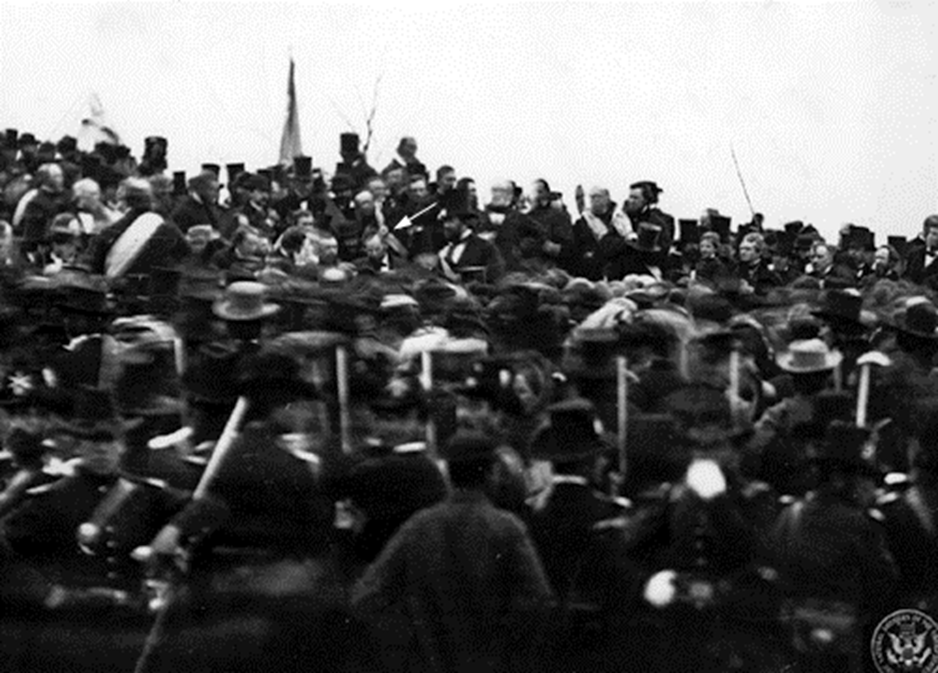 